RIZZADEA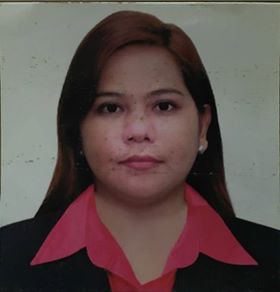 RIZZADEA.365913@2freemail.com   Objectives:	To pursue a highly rewarding career, seeking for a job in challenging and healthy work environment where I can utilize my skills and knowledge efficiently for organizational growth.Personal Qualities:Highly motivatedFlexibleWilling to be trained and learn new ideasSmart appearance and presentableWork Experiences:	Position: Cashier	Date of Employment: NOVEMBER 2016 – Present	Company: GLOBAL VILLAGE, UAEJob Description:Greet customers as they arrive in the store and provide them with information regarding products and/or services Respond to customers’ complaints and take necessary actions resolve their issues Take payment in exchange of items soldEnter transactions in the cash register and provide customers with the total billKeep the work area tidy and clean	Position: SALES LADY	Date of Employment: MARCH 2012 –FEB 2014 	Company WESTERN BOTIQUE KL MALAYSIAJob Description: Work with customers with the most cheerful and pleasant dispositionGive answers to customers’ questions or concerns related to the product they are charged to sell and demonstrate good knowledge of the productCommunicate and assist customers in any way possible and as the customers may require	Position: WAITRESS	Date of Employment NOV 2009- 20012	             Company: MAJESTIC HOTEL KL MALAYSIAJob Description:Providing excellent customer serviceGreeting patrons once they are seatedPresenting menus to customersExplaining menu items to customersAnswering questions from patrons about food and beveragesSeminars/Training/Organization and Activity Attended:CAREGIVERMIGRANTS CAPABILITIES ENHANCMENT PROGRANST JOHNS CATHEDRAL KL MALAYSIA2012RECEPTIONIST      	HOLIDAY INN HOTEL      	MANILA PHIL      	FEB-MARCH 2001Educational Attainment:Tertiary Education:	POLYTECHNIC OF THE PHILLEPANTO MANILAASSOCIATE IN RESTAURANT MNGMNTMARCH 2001Personal Information:Date of Birth: January 29, 1981Gender: FemaleAge: 35Citizenship: FilipinoI do hereby declare that the above given statements are true and correct to the best of my knowledge.